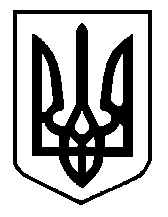 ГАННІВСЬКИЙ ЛІЦЕЙПЕТРІВСЬКОЇ СЕЛИЩНОЇ РАДИ ОЛЕКСАНДРІЙСЬКОГО РАЙОНУКІРОВОГРАДСЬКОЇ ОБЛАСТІНАКАЗ 01 січня 2024 року                                                                                                             № 3с. ГаннівкаПро заміну уроківв Іскрівській філії Ганнівського ліцеюу грудні 2023 рокуВідповідно до наявної вакансії годин географії з 01 по 29 грудня 2023 рокуНАКАЗУЮ:1.Здійснити заміну уроків географії у  6-9 класах.2. Відповідальному за ведення табеля обліку робочого часу БАРАНЬКО Т.В. внести відповідні зміни у навантаження педагогічного працівника БАРАНЬКО Т.В.3. Головному бухгалтеру Ганнівського ліцею ЩЕТИНІ А.М. оплатити БАРАНЬКО Тетяні Валентинівні, заступнику завідувача Іскрівської філії Ганнівського ліцею за фактично проведені 8 годин географії  у 6 класі, 8 годин географії  у 7 класі, 8 годин географії  у 8 класі, 6 годин географії  у 9 класі.4. Контроль за виконанням даного наказу залишаю за собою.Директор                                                                                            Ольга КАНІВЕЦЬ З наказом ознайомлені:                                                                     Альона ЩЕТИНАТетяна БАРАНЬКО 